Enero de 2019-E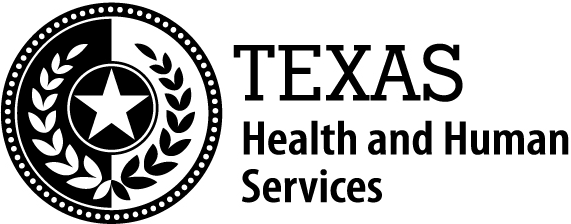 Información para la inscripciónUse este formulario para recabar toda la información necesaria para inscribir a un menor en una guardería.Instrucciones: La guardería entrega este formulario al padre o tutor del menor. El padre o tutor llena el formulario y lo entrega a la guardería antes del ingreso del menor al centro. La guardería conserva el formulario en los archivos del centro. 	Información general	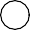 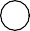 Información adicional sobre el menor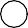 Indique cualquier necesidad especial del menor, como alergias ambientales, intolerancia a los alimentos, enfermedades, enfermedades graves anteriores, lesiones y hospitalizaciones en los últimos 12 meses, medicamentos recetados para su administración continua y a largo plazo, y cualquier otra información que deban conocer quienes lo atienden:¿Se le ha diagnosticado alguna alergia alimentaria al menor? Sí No Fecha del planLas guarderías infantiles están consideradas instalaciones públicas, según el título III de la Ley para Estadounidenses con Discapacidades (ADA). Si cree que uno de estos centros practica la discriminación, violando así el título III, puede llamar a la línea de información de la ADA al 800-514-0301 (voz) o al 800-514-0383 (TTY).Firma del padre o tutor	Fecha en que firmó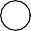 Nombre del centroTHE CARTWRIGHT SCHOOLNombre del centroTHE CARTWRIGHT SCHOOLNombre del centroTHE CARTWRIGHT SCHOOLNombre del centroTHE CARTWRIGHT SCHOOLNombre del directorMRS. LINDA BURTON-MCINTYRE / MS. AARICA MCINTYRENombre del directorMRS. LINDA BURTON-MCINTYRE / MS. AARICA MCINTYRENombre del directorMRS. LINDA BURTON-MCINTYRE / MS. AARICA MCINTYRENombre del directorMRS. LINDA BURTON-MCINTYRE / MS. AARICA MCINTYRENombre del directorMRS. LINDA BURTON-MCINTYRE / MS. AARICA MCINTYRENombre completo del menorNombre completo del menorFecha de nacimiento del menorFecha de nacimiento del menorCon quién vive el menor: Ambos padres	 La madre	 El padre	 Un tutorCon quién vive el menor: Ambos padres	 La madre	 El padre	 Un tutorCon quién vive el menor: Ambos padres	 La madre	 El padre	 Un tutorCon quién vive el menor: Ambos padres	 La madre	 El padre	 Un tutorCon quién vive el menor: Ambos padres	 La madre	 El padre	 Un tutorDirección del menorDirección del menorDirección del menorDirección del menorDirección del menorDirección del menorFecha de ingresoFecha de ingresoFecha de salidaNombre del padre o tutor que llena el formularioNombre del padre o tutor que llena el formularioNombre del padre o tutor que llena el formularioDirección del padre o tutor (si es distinta a la del menor)Dirección del padre o tutor (si es distinta a la del menor)Dirección del padre o tutor (si es distinta a la del menor)Dirección del padre o tutor (si es distinta a la del menor)Dirección del padre o tutor (si es distinta a la del menor)Dirección del padre o tutor (si es distinta a la del menor)Indique los números de teléfono donde se puede localizar a los padres o al tutor cuando el niño esté en el centro.Indique los números de teléfono donde se puede localizar a los padres o al tutor cuando el niño esté en el centro.Indique los números de teléfono donde se puede localizar a los padres o al tutor cuando el niño esté en el centro.Indique los números de teléfono donde se puede localizar a los padres o al tutor cuando el niño esté en el centro.Indique los números de teléfono donde se puede localizar a los padres o al tutor cuando el niño esté en el centro.Indique los números de teléfono donde se puede localizar a los padres o al tutor cuando el niño esté en el centro.Indique los números de teléfono donde se puede localizar a los padres o al tutor cuando el niño esté en el centro.Indique los números de teléfono donde se puede localizar a los padres o al tutor cuando el niño esté en el centro.Indique los números de teléfono donde se puede localizar a los padres o al tutor cuando el niño esté en el centro.Teléfono del padre 1Teléfono del padre 2Teléfono del padre 2Teléfono del padre 2Teléfono del tutorTeléfono del tutorTeléfono del tutorEl expediente incluye los documentos sobre la custodia:  Sí	  NoEl expediente incluye los documentos sobre la custodia:  Sí	  NoIndique el nombre, la dirección y el teléfono de alguien a quien llamar en caso de emergencia cuando no pueda localizarse a los padres o al tutor:Indique el nombre, la dirección y el teléfono de alguien a quien llamar en caso de emergencia cuando no pueda localizarse a los padres o al tutor:Indique el nombre, la dirección y el teléfono de alguien a quien llamar en caso de emergencia cuando no pueda localizarse a los padres o al tutor:Indique el nombre, la dirección y el teléfono de alguien a quien llamar en caso de emergencia cuando no pueda localizarse a los padres o al tutor:Indique el nombre, la dirección y el teléfono de alguien a quien llamar en caso de emergencia cuando no pueda localizarse a los padres o al tutor:Indique el nombre, la dirección y el teléfono de alguien a quien llamar en caso de emergencia cuando no pueda localizarse a los padres o al tutor:Indique el nombre, la dirección y el teléfono de alguien a quien llamar en caso de emergencia cuando no pueda localizarse a los padres o al tutor:Indique el nombre, la dirección y el teléfono de alguien a quien llamar en caso de emergencia cuando no pueda localizarse a los padres o al tutor:ParentescoAutorizo a esta guardería a dejar salir a mi hijo de las instalaciones ÚNICAMENTE con las siguientes personas. Indique el nombre y teléfono de cada una de ellas. El menor solo podrá salir del centro con los padres, el tutor o la persona designada por estos, una vez mostrada la debida identificación.Autorizo a esta guardería a dejar salir a mi hijo de las instalaciones ÚNICAMENTE con las siguientes personas. Indique el nombre y teléfono de cada una de ellas. El menor solo podrá salir del centro con los padres, el tutor o la persona designada por estos, una vez mostrada la debida identificación.Autorizo a esta guardería a dejar salir a mi hijo de las instalaciones ÚNICAMENTE con las siguientes personas. Indique el nombre y teléfono de cada una de ellas. El menor solo podrá salir del centro con los padres, el tutor o la persona designada por estos, una vez mostrada la debida identificación.Autorizo a esta guardería a dejar salir a mi hijo de las instalaciones ÚNICAMENTE con las siguientes personas. Indique el nombre y teléfono de cada una de ellas. El menor solo podrá salir del centro con los padres, el tutor o la persona designada por estos, una vez mostrada la debida identificación.Autorizo a esta guardería a dejar salir a mi hijo de las instalaciones ÚNICAMENTE con las siguientes personas. Indique el nombre y teléfono de cada una de ellas. El menor solo podrá salir del centro con los padres, el tutor o la persona designada por estos, una vez mostrada la debida identificación.Autorizo a esta guardería a dejar salir a mi hijo de las instalaciones ÚNICAMENTE con las siguientes personas. Indique el nombre y teléfono de cada una de ellas. El menor solo podrá salir del centro con los padres, el tutor o la persona designada por estos, una vez mostrada la debida identificación.Autorizo a esta guardería a dejar salir a mi hijo de las instalaciones ÚNICAMENTE con las siguientes personas. Indique el nombre y teléfono de cada una de ellas. El menor solo podrá salir del centro con los padres, el tutor o la persona designada por estos, una vez mostrada la debida identificación.Autorizo a esta guardería a dejar salir a mi hijo de las instalaciones ÚNICAMENTE con las siguientes personas. Indique el nombre y teléfono de cada una de ellas. El menor solo podrá salir del centro con los padres, el tutor o la persona designada por estos, una vez mostrada la debida identificación.Autorizo a esta guardería a dejar salir a mi hijo de las instalaciones ÚNICAMENTE con las siguientes personas. Indique el nombre y teléfono de cada una de ellas. El menor solo podrá salir del centro con los padres, el tutor o la persona designada por estos, una vez mostrada la debida identificación.NombreNombreNombreNombreNombreTeléfonoTeléfonoTeléfonoTeléfonoNombreNombreNombreNombreNombreTeléfonoTeléfonoTeléfonoTeléfonoNombreNombreNombreNombreNombreTeléfonoTeléfonoTeléfonoTeléfonoPermisosMarque todo lo que corresponda:1. TransporteDoy mi permiso para que los empleados del centro transporten y supervisen a mi hijo:Para recibir atención médica de	Para participar en paseos	Para recogerlo y llevarlo de	Para recogerlo y llevarlo de emergencia	escolares	regreso a casa	regreso a la escuela2. ExcursionesDoy mi permiso para que mi hijo a participe en paseos escolares. No doy mi permiso para que mi hijo participe en paseos escolares. Comentarios3. Actividades acuáticasDoy mi permiso para que mi hijo juegue en:Mesas con agua	Actividades con	Chapoteaderos rociadores3. Actividades acuáticasDoy mi permiso para que mi hijo juegue en:Mesas con agua	Actividades con	Chapoteaderos rociadoresPiscinasParques acuáticos4. Acuse de recibo de las normas operativas por escrito (marque todo lo que corresponda)Acuso recibo de las normas operativas del centro, incluidas las relacionadas con:✔   Disciplina y orientación	✔ Procedimiento para dejar salir a los menores✔   Suspensión y expulsión	✔ Enfermedades y criterios de exclusión✔   Planes en casos de emergencia	✔ Procedimientos para dispensar medicamentos✔   Procedimientos para hacer chequeos médicos	✔ Requisitos de vacunación infantil✔   Sueño seguro	✔ Prácticas sobre el servicio de alimentación Procedimientos para que los padres hablen con el director sobre✔   algún problema	✔ Procedimientos para visitar el centro sin autorización previaProcedimientos para que los padres participen en las actividades	Procedimientos para que los padres se comuniquen con la✔   del centro	✔ División de Licencias para el Cuidado Infantil (CCL), la línea paradenunciar el maltrato infantil y el sitio web de la CCL.4. Acuse de recibo de las normas operativas por escrito (marque todo lo que corresponda)Acuso recibo de las normas operativas del centro, incluidas las relacionadas con:✔   Disciplina y orientación	✔ Procedimiento para dejar salir a los menores✔   Suspensión y expulsión	✔ Enfermedades y criterios de exclusión✔   Planes en casos de emergencia	✔ Procedimientos para dispensar medicamentos✔   Procedimientos para hacer chequeos médicos	✔ Requisitos de vacunación infantil✔   Sueño seguro	✔ Prácticas sobre el servicio de alimentación Procedimientos para que los padres hablen con el director sobre✔   algún problema	✔ Procedimientos para visitar el centro sin autorización previaProcedimientos para que los padres participen en las actividades	Procedimientos para que los padres se comuniquen con la✔   del centro	✔ División de Licencias para el Cuidado Infantil (CCL), la línea paradenunciar el maltrato infantil y el sitio web de la CCL.4. Acuse de recibo de las normas operativas por escrito (marque todo lo que corresponda)Acuso recibo de las normas operativas del centro, incluidas las relacionadas con:✔   Disciplina y orientación	✔ Procedimiento para dejar salir a los menores✔   Suspensión y expulsión	✔ Enfermedades y criterios de exclusión✔   Planes en casos de emergencia	✔ Procedimientos para dispensar medicamentos✔   Procedimientos para hacer chequeos médicos	✔ Requisitos de vacunación infantil✔   Sueño seguro	✔ Prácticas sobre el servicio de alimentación Procedimientos para que los padres hablen con el director sobre✔   algún problema	✔ Procedimientos para visitar el centro sin autorización previaProcedimientos para que los padres participen en las actividades	Procedimientos para que los padres se comuniquen con la✔   del centro	✔ División de Licencias para el Cuidado Infantil (CCL), la línea paradenunciar el maltrato infantil y el sitio web de la CCL.4. Acuse de recibo de las normas operativas por escrito (marque todo lo que corresponda)Acuso recibo de las normas operativas del centro, incluidas las relacionadas con:✔   Disciplina y orientación	✔ Procedimiento para dejar salir a los menores✔   Suspensión y expulsión	✔ Enfermedades y criterios de exclusión✔   Planes en casos de emergencia	✔ Procedimientos para dispensar medicamentos✔   Procedimientos para hacer chequeos médicos	✔ Requisitos de vacunación infantil✔   Sueño seguro	✔ Prácticas sobre el servicio de alimentación Procedimientos para que los padres hablen con el director sobre✔   algún problema	✔ Procedimientos para visitar el centro sin autorización previaProcedimientos para que los padres participen en las actividades	Procedimientos para que los padres se comuniquen con la✔   del centro	✔ División de Licencias para el Cuidado Infantil (CCL), la línea paradenunciar el maltrato infantil y el sitio web de la CCL.5. ComidasEstoy enterado de que se servirá lo siguiente a mi hijo cuando esté en el centro:Nada   ✔   Desayuno	Bocadillo a	✔   Almuerzo	✔ Bocadillo amedia mañana	media tarde5. ComidasEstoy enterado de que se servirá lo siguiente a mi hijo cuando esté en el centro:Nada   ✔   Desayuno	Bocadillo a	✔   Almuerzo	✔ Bocadillo amedia mañana	media tarde✔ CenaBocadillo después de la cena6. Horario en que el menor estará en el centroMi hijo estará normalmente en el centro en el siguiente horario:6. Horario en que el menor estará en el centroMi hijo estará normalmente en el centro en el siguiente horario:6. Horario en que el menor estará en el centroMi hijo estará normalmente en el centro en el siguiente horario:6. Horario en que el menor estará en el centroMi hijo estará normalmente en el centro en el siguiente horario:Día de la semanaa.m.a.m.p.m.LunesMartesMiércolesJuevesViernesSábadoDomingoAutorización para la atención médica de emergenciaAutorización para la atención médica de emergenciaAutorización para la atención médica de emergenciaAutorización para la atención médica de emergenciaEn caso de que no se pueda localizarme para que tome decisiones si mi hijo necesita atención médica de emergencia, autorizo a quien esté a cargo a que lleve a mi hijo a:En caso de que no se pueda localizarme para que tome decisiones si mi hijo necesita atención médica de emergencia, autorizo a quien esté a cargo a que lleve a mi hijo a:En caso de que no se pueda localizarme para que tome decisiones si mi hijo necesita atención médica de emergencia, autorizo a quien esté a cargo a que lleve a mi hijo a:En caso de que no se pueda localizarme para que tome decisiones si mi hijo necesita atención médica de emergencia, autorizo a quien esté a cargo a que lleve a mi hijo a:Nombre del médicoDirecciónDirecciónTeléfonoNombre del centro de atención médica de emergenciaNombre del centro de atención médica de emergenciaDirecciónTeléfonoAutorizo al centro a obtener la atención médica de emergencia necesaria para mi hijo.Firma del padre o tutorAutorizo al centro a obtener la atención médica de emergencia necesaria para mi hijo.Firma del padre o tutorAutorizo al centro a obtener la atención médica de emergencia necesaria para mi hijo.Firma del padre o tutorAutorizo al centro a obtener la atención médica de emergencia necesaria para mi hijo.Firma del padre o tutorNiños en edad escolarNiños en edad escolarMi hijo asiste a la siguiente escuelaTeléfono de la escuelaMi hijo tiene permiso para (marque todo lo que corresponda):Caminar de casa a la escuela y de la	Tomar el autobús	Salir del centro al cuidado de su hermano menor de 18 años escuela a casaLugares autorizados para recoger o regresar al niño, aparte de su casaEl niño está al día en sus vacunas, las pruebas de la vista y del oído y la prueba de tuberculosis, y la escuela tiene las copias correspondientes.Mi hijo tiene permiso para (marque todo lo que corresponda):Caminar de casa a la escuela y de la	Tomar el autobús	Salir del centro al cuidado de su hermano menor de 18 años escuela a casaLugares autorizados para recoger o regresar al niño, aparte de su casaEl niño está al día en sus vacunas, las pruebas de la vista y del oído y la prueba de tuberculosis, y la escuela tiene las copias correspondientes.Requisitos de inscripciónRequisitos de inscripciónSi el menor no asiste a prekínder o a una escuela lejos de la guardería, debe presentar uno de los siguientes documentos el primer día que el menor asista a la guardería, o a más tardar una semana después.Marque solo una opción:1.	DECLARACIÓN DEL PROFESIONAL DE LA SALUD: En el último año he examinado al menor aquí nombrado y he concluido que puede acudir a la guardería.Firma del padre o tutor	Fecha en que firmó2.     Se adjunta una copia firmada y fechada de la declaración de un profesional de la salud.El diagnóstico médico y su tratamiento no son compatibles con los principios y prácticas de una organización religiosa reconocida con la que comulgo o de la que soy miembro. He adjuntado una declaración jurada firmada y fechada a este respecto.Un profesional de la salud examinó al menor en el último año y determinó que puede participar en las actividades de la guardería. A más tardar 12 meses después de su ingreso, entregaré la declaración firmada de un profesional de la salud a la guardería.Si el menor no asiste a prekínder o a una escuela lejos de la guardería, debe presentar uno de los siguientes documentos el primer día que el menor asista a la guardería, o a más tardar una semana después.Marque solo una opción:1.	DECLARACIÓN DEL PROFESIONAL DE LA SALUD: En el último año he examinado al menor aquí nombrado y he concluido que puede acudir a la guardería.Firma del padre o tutor	Fecha en que firmó2.     Se adjunta una copia firmada y fechada de la declaración de un profesional de la salud.El diagnóstico médico y su tratamiento no son compatibles con los principios y prácticas de una organización religiosa reconocida con la que comulgo o de la que soy miembro. He adjuntado una declaración jurada firmada y fechada a este respecto.Un profesional de la salud examinó al menor en el último año y determinó que puede participar en las actividades de la guardería. A más tardar 12 meses después de su ingreso, entregaré la declaración firmada de un profesional de la salud a la guardería.NombreDirección del profesional de la saludFirma del padre o tutor	Fecha en que firmóFirma del padre o tutor	Fecha en que firmóResultados del examen de la vistaResultados del examen de la vistaResultados del examen de la vistaResultados del examen de la vistaResultados del examen de la vistaOjo izquierdo 20/Ojo derecho 20/FirmaSuperadoNo superadoFecha en que firmóResultados del examen de audiciónResultados del examen de audiciónResultados del examen de audiciónResultados del examen de audiciónResultados del examen de audiciónResultados del examen de audiciónOído1000 Hz2000 Hz4000 HzSuperado o no superadoSuperado o no superadoDerecho   Superado   SuperadoNosuperado NosuperadoIzquierdo   Superado   SuperadoNosuperado NosuperadoFirmaFecha de la firmaInformación sobre las vacunasInformación sobre las vacunasInformación sobre las vacunasLas siguientes vacunas deben aplicarse en varias dosis. Indique la fecha en que el menor recibió cada una de las dosis.Las siguientes vacunas deben aplicarse en varias dosis. Indique la fecha en que el menor recibió cada una de las dosis.Las siguientes vacunas deben aplicarse en varias dosis. Indique la fecha en que el menor recibió cada una de las dosis.VacunaCalendario de vacunaciónFecha en que el menor fue vacunadoHepatitis BNacimiento - primera dosisHepatitis B1 a 2 meses - segunda dosisHepatitis B6 a 18 meses - tercera dosisRotavirus2 meses - primera dosisRotavirus4 a 2 meses - segunda dosisRotavirus6 meses - tercera dosisDifteria, tosferina y tétanos2 meses - primera dosisDifteria, tosferina y tétanos4 a 2 meses - segunda dosisDifteria, tosferina y tétanos6 meses - tercera dosisDifteria, tosferina y tétanos15 a 18 meses - cuarta dosisDifteria, tosferina y tétanos4 a 6 años - quinta dosisHaemophilus influenza grupo B2 meses - primera dosisHaemophilus influenza grupo B4 a 2 meses - segunda dosisHaemophilus influenza grupo B6 meses - tercera dosisHaemophilus influenza grupo B12 a 15 meses - cuarta dosisAntineumocócica2 meses - primera dosisAntineumocócica4 a 2 meses - segunda dosisVacunaCalendario de vacunaciónFecha en que el menor fue vacunado6 meses - tercera dosis12 a 15 meses - cuarta dosisAntipolio inactivada2 meses - primera dosisAntipolio inactivada4 a 2 meses - segunda dosisAntipolio inactivada6 a 18 meses - tercera dosisAntipolio inactivada4 a 6 años - cuarta dosisInfluenza (gripe)Cada año a partir de los 6 meses. Se recomiendan dos dosis, administradas en intervalos de por lo menos cuatro semanas para los niños que reciben la vacuna por primera vez, y para algunos otros niños en este grupo de edad.Sarampión, paperas y rubéola12 meses - primera dosisSarampión, paperas y rubéola4 a 6 años - segunda dosisVaricela12 meses - primera dosisVaricela4 a 6 años - segunda dosisHepatitis A12 meses - primera dosisHepatitis ALa segunda dosis debe aplicarse 6 a 18 meses después de la primera dosis.